ПРОГРАМ ТАКМИЧЕЊАод 9.00     - ДОЧЕК ТАКМИЧАРА И ПРАТИЛАЦА   - ПРОВЕРА ПРИЈАВА   - ИНФОРМАЦИЈЕ9.15    - ОТВАРАЊЕ ЗАДАТАКА ОД СТРАНЕ КОМИСIJE   - УМНОЖАВАЊЕ ЗАДАТАКА9.30   - ОТВАРАЊЕ ТАКМИЧЕЊА   - РАСПОРЕЂИВАЊЕ УЧЕНИКА ПО  УЧИОНИЦАМА9.55     - ПОДЕЛА ЗАДАТАКА –       ДЕЖУРНИ НАСТАВНИЦИ10.00 - 12.00          -  ИЗРАДА ЗАДАТАКА12.00 – 12.30         - РУЧАК ЗА ЧЛАНОВЕ КОМИСИЈЕ12.30 – 14.00 - ПРЕГЛЕД ЗАДАТАКА ОД СТРАНЕ КОМИСИЈЕ14.00 - 15.00        -  УНОШЕЊЕ ПОДАТАКА  И ШТАМПАЊE           ПРЕЛИМИНАРНИХ  РЕЗУЛТАТА15.00           - ИСТИЦАЊЕ ПРЕЛИМИНАРНИХ РЕЗУЛТАТА15.00 -15.30           - ПРИЈЕМ И РЕШАВАЊЕ ПРИГОВОРА                                                                                                                                                16.00         - ИСТИЦАЊЕ КОНАЧНИХ РЕЗУЛТАТА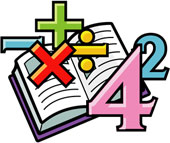 